1. Da boš razumel pojem tlaka najprej vzemi lopato in kos deske in pojdi na vrt. Na  zrahljano zemljo  položi desko in stopi nanjo, zemljo spet porahljaj in stopi nanjo s čevlji, nazadnje pa stopi na lopato kot bi prekopaval vrt. Kako globok odtis je ostal pod desko, pod stopali, kaj se je zgodilo z lopato?Ne le pri hoji in prekopavanju vrta, velikokrat nas zanima kolikšna sila deluje na neko ploskev. (Enkrat je sila – naša teža delovala na desko, drugič na oba podplata, tretjič pa je bila cela teža na nekaj kvadratnih milimetrih konice lopate.)Lahko pa v posodo nasuješ moko in nanjo polagaš literski tetrapak mleka enkrat na vogal, pa na različne ploskve. (V učbeniku opisujejo polaganje opeke.)2. Prepiši v zvezek spodnji zapis in vpiši novo količino v tabelo.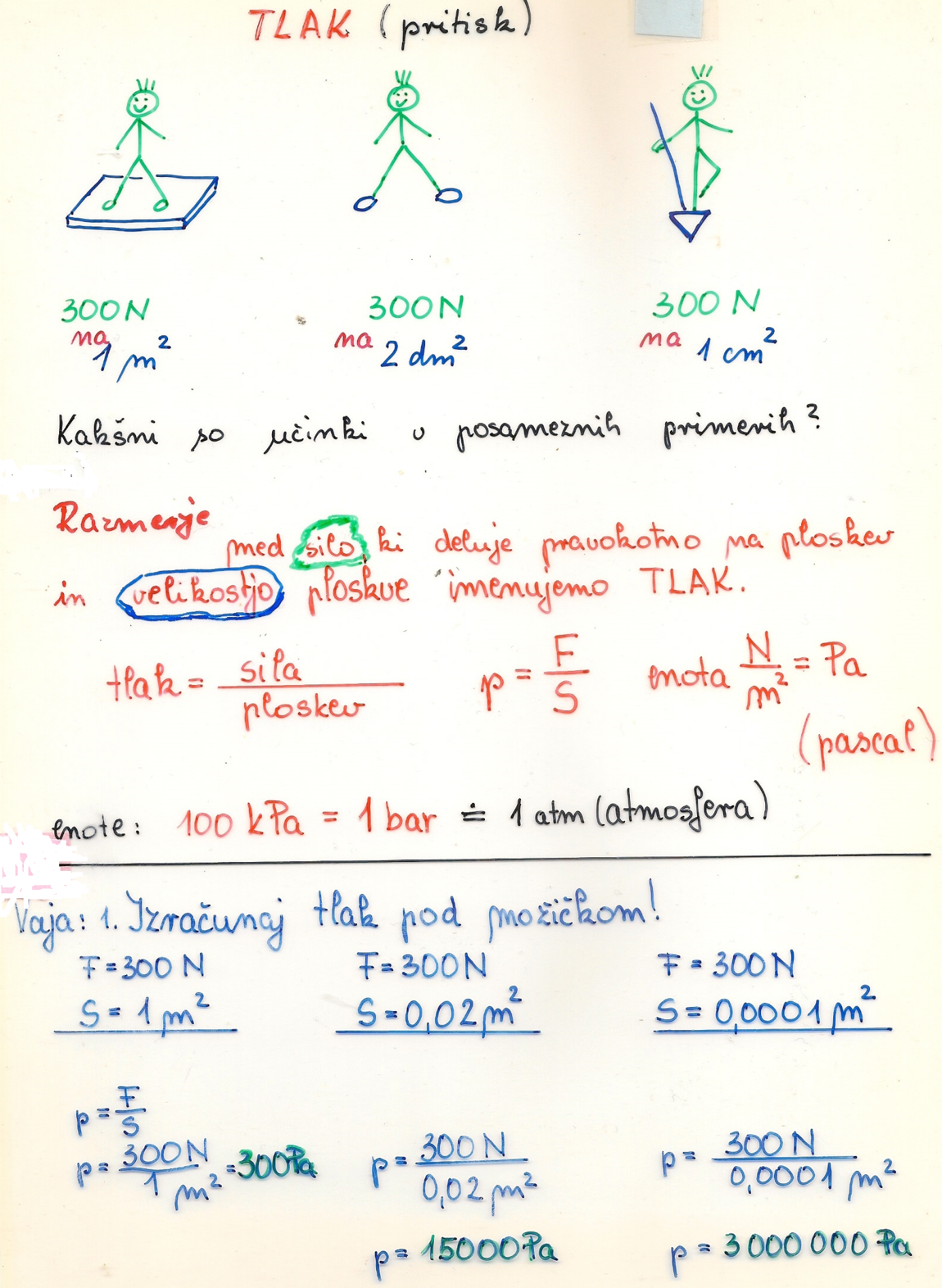 